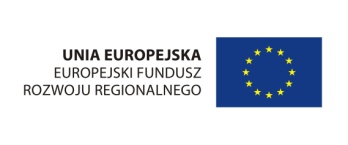 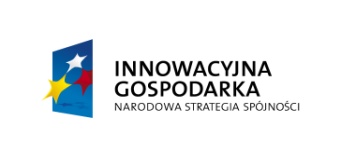 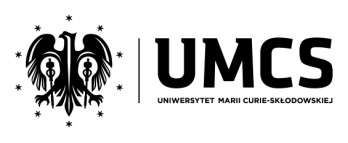              Załącznik nr 3 do zaproszeniaOznaczenie sprawy: PU/4-2015/ECOTECH	WYKAZ WYKONANYCH USŁUGDotyczy postępowania o udzielenie zamówienia publicznego na przeprowadzenie audytu zewnętrznego projektu Nr POIG.02.01.00-06-212/09 „ECOTECH – COMPLEX – Człowiek, Środowisko, Produkcja” Program Operacyjny: Innowacyjna Gospodarka, Oś priorytetowa: 2. Infrastruktura strefy B + R Działanie: 2.1. Rozwój ośrodków o wysokim potencjale badawczym.Oświadczam/my, że w okresie ostatnich 3 lat przed upływem terminu składania ofert, a jeżeli okres prowadzenia działalności jest krótszy – w tym okresie wykonałem/liśmy usługi w zakresie niezbędnym do wykazania spełniania warunku doświadczenia, zgodnie z poniższym wykazem:……………………….…………….				    (miejscowość i data)		………………………………………………….……..(podpis, pieczątka imienna osoby upoważnionejdo składania oświadczeń woli w imieniu Wykonawcy)* niepotrzebne skreślićLp.Rodzaj usług (opis) Wartość brutto usługi (zł)Data wykonaniaOdbiorca usługi1.2.